            به نام خدا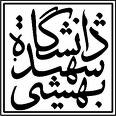              گزارش پیشرفت تحصیلی مقطع دکتری در نیمسال ............. مشخصات دانشجو:	  نام و نام خانوادگی:                                                         شماره دانشجویی:                                                    رشته تحصیلی:                                                        تاریخ شروع به تحصیل:                                                مشخصات دانشجو:	  نام و نام خانوادگی:                                                         شماره دانشجویی:                                                    رشته تحصیلی:                                                        تاریخ شروع به تحصیل:                                                مشخصات دانشجو:	  نام و نام خانوادگی:                                                         شماره دانشجویی:                                                    رشته تحصیلی:                                                        تاریخ شروع به تحصیل:                                                مشخصات دانشجو:	  نام و نام خانوادگی:                                                         شماره دانشجویی:                                                    رشته تحصیلی:                                                        تاریخ شروع به تحصیل:                                                مشخصات دانشجو:	  نام و نام خانوادگی:                                                         شماره دانشجویی:                                                    رشته تحصیلی:                                                        تاریخ شروع به تحصیل:                                                مشخصات دانشجو:	  نام و نام خانوادگی:                                                         شماره دانشجویی:                                                    رشته تحصیلی:                                                        تاریخ شروع به تحصیل:                                                مشخصات دانشجو:	  نام و نام خانوادگی:                                                         شماره دانشجویی:                                                    رشته تحصیلی:                                                        تاریخ شروع به تحصیل:                                                مشخصات دانشجو:	  نام و نام خانوادگی:                                                         شماره دانشجویی:                                                    رشته تحصیلی:                                                        تاریخ شروع به تحصیل:                                                وضعیت آموزشی: وضعیت آموزشی: وضعیت آموزشی: وضعیت آموزشی: وضعیت آموزشی: وضعیت آموزشی: وضعیت آموزشی: وضعیت آموزشی:معدلتعداد واحد گذرانده شدهنیمسال تحصیلینیمسال تحصیلیمعدلتعداد واحد گذرانده شدهنیمسال تحصیلینیمسال تحصیلینیمسال اول             -     137نیمسال اول             -     131 نیمسال دوم              -     138نیمسال دوم              -     132 نیمسال اول              -     139نیمسال اول              -     133 نیمسال دوم              -     1310نیمسال دوم              -     134 نیمسال اول              -     1311نیمسال اول               -     135 نیمسال دوم              -     1312نیمسال دوم              -     136 تعداد واحد باقیمانده: تعداد واحد باقیمانده: تعداد واحد باقیمانده: تعداد واحد باقیمانده: تعداد واحد باقیمانده: تعداد واحد باقیمانده: تعداد واحد باقیمانده: تعداد واحد باقیمانده: تاریخ برگزاری آزمون کتبی جامع:                                     تاریخ برگزاری آزمون شفاهی جامع:                       تاریخ برگزاری آزمون کتبی جامع:                                     تاریخ برگزاری آزمون شفاهی جامع:                       تاریخ برگزاری آزمون کتبی جامع:                                     تاریخ برگزاری آزمون شفاهی جامع:                       تاریخ برگزاری آزمون کتبی جامع:                                     تاریخ برگزاری آزمون شفاهی جامع:                       تاریخ برگزاری آزمون کتبی جامع:                                     تاریخ برگزاری آزمون شفاهی جامع:                       تاریخ برگزاری آزمون کتبی جامع:                                     تاریخ برگزاری آزمون شفاهی جامع:                       تاریخ برگزاری آزمون کتبی جامع:                                     تاریخ برگزاری آزمون شفاهی جامع:                       تاریخ برگزاری آزمون کتبی جامع:                                     تاریخ برگزاری آزمون شفاهی جامع:                       وضعیت پژوهشی: وضعیت پژوهشی: وضعیت پژوهشی: وضعیت پژوهشی: وضعیت پژوهشی: وضعیت پژوهشی: وضعیت پژوهشی: وضعیت پژوهشی:عنوان رساله:تاریخ تصویب:مقاله: دارد⃝                          ندارد ⃝                                         تعداد مقالات چاپ شده در مجلات معتبر علمی/پژوهشی:توضیحات:نام و نام خانوادگی دانشجو:                                                                                                   امضاء و تاریخ	عنوان رساله:تاریخ تصویب:مقاله: دارد⃝                          ندارد ⃝                                         تعداد مقالات چاپ شده در مجلات معتبر علمی/پژوهشی:توضیحات:نام و نام خانوادگی دانشجو:                                                                                                   امضاء و تاریخ	عنوان رساله:تاریخ تصویب:مقاله: دارد⃝                          ندارد ⃝                                         تعداد مقالات چاپ شده در مجلات معتبر علمی/پژوهشی:توضیحات:نام و نام خانوادگی دانشجو:                                                                                                   امضاء و تاریخ	عنوان رساله:تاریخ تصویب:مقاله: دارد⃝                          ندارد ⃝                                         تعداد مقالات چاپ شده در مجلات معتبر علمی/پژوهشی:توضیحات:نام و نام خانوادگی دانشجو:                                                                                                   امضاء و تاریخ	عنوان رساله:تاریخ تصویب:مقاله: دارد⃝                          ندارد ⃝                                         تعداد مقالات چاپ شده در مجلات معتبر علمی/پژوهشی:توضیحات:نام و نام خانوادگی دانشجو:                                                                                                   امضاء و تاریخ	عنوان رساله:تاریخ تصویب:مقاله: دارد⃝                          ندارد ⃝                                         تعداد مقالات چاپ شده در مجلات معتبر علمی/پژوهشی:توضیحات:نام و نام خانوادگی دانشجو:                                                                                                   امضاء و تاریخ	عنوان رساله:تاریخ تصویب:مقاله: دارد⃝                          ندارد ⃝                                         تعداد مقالات چاپ شده در مجلات معتبر علمی/پژوهشی:توضیحات:نام و نام خانوادگی دانشجو:                                                                                                   امضاء و تاریخ	عنوان رساله:تاریخ تصویب:مقاله: دارد⃝                          ندارد ⃝                                         تعداد مقالات چاپ شده در مجلات معتبر علمی/پژوهشی:توضیحات:نام و نام خانوادگی دانشجو:                                                                                                   امضاء و تاریخ	 نظر استاد محترم راهنما در مورد فعالیت پژوهشی دانشجودرصد پیشرفت رساله:وضعیت پیشرفت: خوب ⃝                       متوسط ⃝                              ضعیف ⃝                                   توضیحات (در صورت نیاز به تمدید دوره، توضیح استاد راهنما در خصوص دلایل طولانی شدن دوره در این قسمت ذکر شود):نام و نام خانوادگی استاد راهنما:                                                                                                   امضاء و تاریخ	 نظر استاد محترم راهنما در مورد فعالیت پژوهشی دانشجودرصد پیشرفت رساله:وضعیت پیشرفت: خوب ⃝                       متوسط ⃝                              ضعیف ⃝                                   توضیحات (در صورت نیاز به تمدید دوره، توضیح استاد راهنما در خصوص دلایل طولانی شدن دوره در این قسمت ذکر شود):نام و نام خانوادگی استاد راهنما:                                                                                                   امضاء و تاریخ	 نظر استاد محترم راهنما در مورد فعالیت پژوهشی دانشجودرصد پیشرفت رساله:وضعیت پیشرفت: خوب ⃝                       متوسط ⃝                              ضعیف ⃝                                   توضیحات (در صورت نیاز به تمدید دوره، توضیح استاد راهنما در خصوص دلایل طولانی شدن دوره در این قسمت ذکر شود):نام و نام خانوادگی استاد راهنما:                                                                                                   امضاء و تاریخ	 نظر استاد محترم راهنما در مورد فعالیت پژوهشی دانشجودرصد پیشرفت رساله:وضعیت پیشرفت: خوب ⃝                       متوسط ⃝                              ضعیف ⃝                                   توضیحات (در صورت نیاز به تمدید دوره، توضیح استاد راهنما در خصوص دلایل طولانی شدن دوره در این قسمت ذکر شود):نام و نام خانوادگی استاد راهنما:                                                                                                   امضاء و تاریخ	 نظر استاد محترم راهنما در مورد فعالیت پژوهشی دانشجودرصد پیشرفت رساله:وضعیت پیشرفت: خوب ⃝                       متوسط ⃝                              ضعیف ⃝                                   توضیحات (در صورت نیاز به تمدید دوره، توضیح استاد راهنما در خصوص دلایل طولانی شدن دوره در این قسمت ذکر شود):نام و نام خانوادگی استاد راهنما:                                                                                                   امضاء و تاریخ	 نظر استاد محترم راهنما در مورد فعالیت پژوهشی دانشجودرصد پیشرفت رساله:وضعیت پیشرفت: خوب ⃝                       متوسط ⃝                              ضعیف ⃝                                   توضیحات (در صورت نیاز به تمدید دوره، توضیح استاد راهنما در خصوص دلایل طولانی شدن دوره در این قسمت ذکر شود):نام و نام خانوادگی استاد راهنما:                                                                                                   امضاء و تاریخ	 نظر استاد محترم راهنما در مورد فعالیت پژوهشی دانشجودرصد پیشرفت رساله:وضعیت پیشرفت: خوب ⃝                       متوسط ⃝                              ضعیف ⃝                                   توضیحات (در صورت نیاز به تمدید دوره، توضیح استاد راهنما در خصوص دلایل طولانی شدن دوره در این قسمت ذکر شود):نام و نام خانوادگی استاد راهنما:                                                                                                   امضاء و تاریخ	 نظر استاد محترم راهنما در مورد فعالیت پژوهشی دانشجودرصد پیشرفت رساله:وضعیت پیشرفت: خوب ⃝                       متوسط ⃝                              ضعیف ⃝                                   توضیحات (در صورت نیاز به تمدید دوره، توضیح استاد راهنما در خصوص دلایل طولانی شدن دوره در این قسمت ذکر شود):نام و نام خانوادگی استاد راهنما:                                                                                                   امضاء و تاریخ	معاون محترم آموزشی دانشکده .........................................بدین وسیله گزارش پیشرفت تحصیلی تا پایان نیمسال         سال تحصیلی                          دانشجوی مقطع دکتری، خانم/ آقای                                              جهت استحضار و دستور اقدام مقتضی ارسال میشود.نام و نام خانوادگی مدیر گروه:                                                                                                   امضاء و تاریخ	 معاون محترم آموزشی دانشکده .........................................بدین وسیله گزارش پیشرفت تحصیلی تا پایان نیمسال         سال تحصیلی                          دانشجوی مقطع دکتری، خانم/ آقای                                              جهت استحضار و دستور اقدام مقتضی ارسال میشود.نام و نام خانوادگی مدیر گروه:                                                                                                   امضاء و تاریخ	 معاون محترم آموزشی دانشکده .........................................بدین وسیله گزارش پیشرفت تحصیلی تا پایان نیمسال         سال تحصیلی                          دانشجوی مقطع دکتری، خانم/ آقای                                              جهت استحضار و دستور اقدام مقتضی ارسال میشود.نام و نام خانوادگی مدیر گروه:                                                                                                   امضاء و تاریخ	 معاون محترم آموزشی دانشکده .........................................بدین وسیله گزارش پیشرفت تحصیلی تا پایان نیمسال         سال تحصیلی                          دانشجوی مقطع دکتری، خانم/ آقای                                              جهت استحضار و دستور اقدام مقتضی ارسال میشود.نام و نام خانوادگی مدیر گروه:                                                                                                   امضاء و تاریخ	 معاون محترم آموزشی دانشکده .........................................بدین وسیله گزارش پیشرفت تحصیلی تا پایان نیمسال         سال تحصیلی                          دانشجوی مقطع دکتری، خانم/ آقای                                              جهت استحضار و دستور اقدام مقتضی ارسال میشود.نام و نام خانوادگی مدیر گروه:                                                                                                   امضاء و تاریخ	 معاون محترم آموزشی دانشکده .........................................بدین وسیله گزارش پیشرفت تحصیلی تا پایان نیمسال         سال تحصیلی                          دانشجوی مقطع دکتری، خانم/ آقای                                              جهت استحضار و دستور اقدام مقتضی ارسال میشود.نام و نام خانوادگی مدیر گروه:                                                                                                   امضاء و تاریخ	 معاون محترم آموزشی دانشکده .........................................بدین وسیله گزارش پیشرفت تحصیلی تا پایان نیمسال         سال تحصیلی                          دانشجوی مقطع دکتری، خانم/ آقای                                              جهت استحضار و دستور اقدام مقتضی ارسال میشود.نام و نام خانوادگی مدیر گروه:                                                                                                   امضاء و تاریخ	 معاون محترم آموزشی دانشکده .........................................بدین وسیله گزارش پیشرفت تحصیلی تا پایان نیمسال         سال تحصیلی                          دانشجوی مقطع دکتری، خانم/ آقای                                              جهت استحضار و دستور اقدام مقتضی ارسال میشود.نام و نام خانوادگی مدیر گروه:                                                                                                   امضاء و تاریخ	 